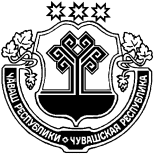 О создании конкурсной комиссии по проведению конкурса по отбору кандидатур на  должность главы Шимкусского сельского поселенияВ соответствии с Федеральным законом «Об общих принципах организации местного самоуправления в Российской Федерации»,  Законом Чувашской Республики «Об организации местного самоуправления в Чувашской Республике» и Уставом Шимкусского сельского поселения Янтиковского района Чувашской Республики Собрание депутатов Шимкусского сельского поселения Янтиковского района  р е ш и л о:1) Создать  конкурсную  комиссию в количественном составе 8 человек для проведения конкурса по отбору кандидатур на должность главы Шимкусского сельского поселения.2) Назначить в состав конкурсной комиссии по отбору кандидатур на  должность главы Шимкусского сельского поселения следующих лиц:Председатель Собрания депутатовШимкусского сельского поселения                                              Т.В. ГеоргиеваЧУВАШСКАЯ РЕСПУБЛИКАЯНТИКОВСКИЙ РАЙОНЧĂВАШ РЕСПУБЛИКИТĂВАЙ РАЙОНĚЧУВАШСКАЯ РЕСПУБЛИКАЯНТИКОВСКИЙ РАЙОНТУРИКАС ТУШКИЛ ЯЛ ПОСЕЛЕНИЙĚН ДЕПУТАТСЕН ПУХĂВĚЙЫШĂНУ01 октябрь 2020 ç.  1/11 №Турикас Тушкил ялěСОБРАНИЕ ДЕПУТАТОВ ШИМКУССКОГО СЕЛЬСКОГО ПОСЕЛЕНИЯРЕШЕНИЕ 01 октября 2020 г. № 1/11село ШимкусыТУРИКАС ТУШКИЛ ЯЛ ПОСЕЛЕНИЙĚН ДЕПУТАТСЕН ПУХĂВĚЙЫШĂНУ01 октябрь 2020 ç.  1/11 №Турикас Тушкил ялě1.Захаров Владимир Семенович-депутат Собрания депутатов Шимкусского сельского поселения избирательного округа № 4;2.Павлова Валентина Михайловна-депутат Собрания депутатов Шимкусского сельского поселения избирательного округа № 5;3.Исаев Анатолий Павлович-депутат Собрания депутатов Шимкусского сельского поселения избирательного округа № 8.4.Георгиева Татьяна Владимировна-депутат Собрания депутатов Шимкусского сельского поселения избирательного округа № 3.